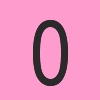 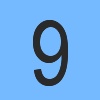 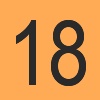 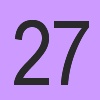 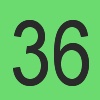 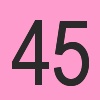 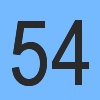 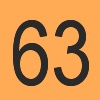 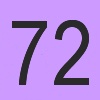 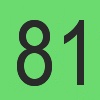 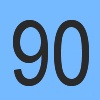 27:9=54:9=72:9=:9=1:9=10:9=290:9=81:9=36:9=:9=7:9=4:9=845:9=27:9=63:9=:9=3:9=6:9=19:9=18:9=90:9=:9=5:9=9:9=3